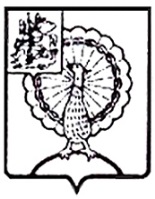 Совет депутатов Городского округа Серпухов Московской области___________________________________________________________________________РЕШЕНИЕ№ 10/103  от 13.03.2024         __________________________________________О внесении изменения в решение Совета депутатов Городского округа Серпухов Московской области №9/86 от 27.02.2024 «О назначении и организации публичных слушаний по проекту решения Совета депутатов Городского округа Серпухов Московской области «Об утверждении Устава муниципального образования «Городской округ Серпухов Московской области»В соответствии со статьями 28 и 44 Федерального закона от 06.10.2003                          № 131-ФЗ «Об общих принципах организации местного самоуправления в Российской Федерации», Положением о порядке организации и проведения публичных слушаний в Городском округе Серпухов Московской области, утвержденным решением Совета депутатов Городского округа Серпухов Московской области от 10.01.2024 № 23/4, в целях утверждения Устава муниципального образования «Городской  округ Серпухов Московской области», Совет депутатов Городского округа Серпухов Московской областирешил:Внести изменение в состав рабочей группы по проведению публичных слушаний по проекту решения Совета депутатов Городского округа Серпухов Московской области «Об утверждении Устава муниципального образования «Городской округ Серпухов Московской области», утвержденного решением Совета депутатов Городского округа Серпухов Московской области №9/86 от 27.02.2024 «О назначении и организации публичных слушаний по проекту решения Совета депутатов Городского округа Серпухов Московской области «Об утверждении Устава муниципального образования «Городской округ Серпухов Московской области», заменив Жигулину О.М. – директор муниципального казенного учреждения «Правовое управление Администрации городского округа Серпухов» (секретарь публичных слушаний) на Кузьминову О. С. - директор муниципального казенного учреждения «Правовое управление Администрации городского округа Серпухов» (секретарь публичных слушаний).Направить настоящее решение главе Городского округа Серпухов Московской области С.Н. Никитенко для подписания и официального опубликования (обнародования).Контроль за выполнением настоящего решения возложить на постоянную депутатскую комиссию по нормотворчеству и организации депутатской деятельности, взаимодействию с общественными организациями и правоохранительными органами (Тихонов А.Ю.).Председатель Совета депутатовГородского округа Серпухов   							         М. А. ШульгаГлава Городского округа Серпухов 						     С. Н. Никитенко	Подписано главой Городского округа Серпухов13.03.2024